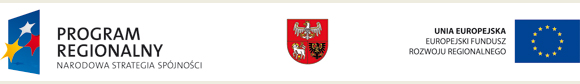 PKP Polskie Linie Kolejowe S.A.Biuro Komunikacji i PromocjiZespół rzecznika prasowegoul. Targowa 74, 03-734 Warszawatel. + 48 22 47 330 02rzecznik@plk-sa.pl                                                                      Warszawa, 27 marca 2015 r.Informacja prasowa  Koleją ze stolicy województwa warmińsko-mazurskiego do lotniskaTylko 45 minut zajmie podróż pociągiem ze stacji w Olsztynie do portu lotniczego 
w Szymanach. W 2016 r. taką możliwość zapewni odnowiony i nowy tor oraz urządzenia sterowania. Obecnie PKP Polskie Linie Kolejowe S.A. za 61 mln zł realizują ostatni odcinek połączenia. Postępuje budowa torów i peronu przy terminalu 
w Szymanach. Przystanek nabiera kształtuTrwa budowa nasypów kolejowych w Szymanach. Będą gotowe w kwietniu i wówczas zacznie się układanie podkładów. Wykonawca, firma NDI pracuje również przy nowym peronie. Gotowe są już fundamenty i ścianka peronowa. Kolejnym etapem będzie ułożenie nawierzchni peronu, który będzie miał wysokość 55 cm i zapewni podróżnym wygodne wsiadanie 
i wysiadanie z pociągów. Prace związane z układaniem torów i budową peronu zostaną zakończone latem. Pierwsze pociągi na nowym szlaku pojadą na początku 2016 roku.Inwestycja za 61 milionów złotychW ramach inwestycji Polskie Linie Kolejowe zbudują 1,6 km torowiska. Powstanie nowy peron przy terminalu, który będzie wyposażony w wiatę, oświetlenie oraz system informacji wizualnej. Obiekt będzie dostosowany także do potrzeb osób niepełnosprawnych. Ponadto inwestycja obejmuje budowę Lokalnego Centrum Sterowania (LCS) na stacji w Szczytnie. Nowy system i urządzenia LCS usprawnią zarządzanie ruchem kolejowym z Olsztyna do Szyman.Dzięki inwestycji PKP Polskich Linii Kolejowych S.A. pasażerowie będą mogli dotrzeć koleją ze stolicy województwa warmińsko-mazurskiego do portu lotniczego Mazury w Szymanach 
w zaledwie 45 minut. Na trasie z Olsztyna do Szczytna pociągi pojadą do 100 km/h, a na odcinku ze Szczytna do Szyman 110 km/h. Zakończony pierwszy etap prac Polegał on na położeniu nowych torów na odcinku Olsztyn – Szczytno linii nr 219 (44 km) oraz na stacji Szczytno na linii nr 35 (1 km). Wyremontowano również 10 kilometrowy odcinek linii nr 35 ze Szczytna do Szyman. Oprócz tego przebudowano perony i wymieniono nawierzchnię na 37 przejazdach kolejowo-drogowych.Projekt Rewitalizacja i modernizacja linii kolejowych Olsztyn - Szczytno - Szymany (odcinek Olsztyn - Szczytno - linia kolejowa nr 219 i odcinek Szymany - Szczytno - linia kolejowa nr 35) jako kolejowe połączenie modernizowanego lotniska w Szymanach z Olsztynem - etap II", współfinansowany z Regionalnego Programu Operacyjnego Warmia i Mazury 2007 - 2013.Kontakt dla mediów:Ewa Symonowicz-GinterPKP Polskie Linie Kolejowe S.A.Zespół prasowyrzecznik@plk-sa.plT: +48 694 480 211